Класс 8Тема урока: квадратичная функция.Тип урок: комбинированныйТема предыдущего урока: модуль действительного числаТема следующего урока: квадратичная функция. Решение задач на построение и определение свойств функции.Цель урока: сформулировать определение квадратичной функции, изучить свойства квадратичных функций, научится строить графики квадратичных функций.Этапы урока	Организационный момент (5 мин).Этап актуализации знаний (10 мин)Фронтальный опрос с учениками с целью повторения опорных знаний и способов действий.Групповая работа с классом с целью мотивации изучения понятия «квадратичная функция»Формирование новых знаний и способов действий (23 мин)Проведение исследовательской работы (анализ графиков) с целью выявления зависимости y от x Фронтальная беседа с целью обсуждения результатов исследовательской работыИсследовательская работа с целью выявление зависимости у от Фронтальная беседа с целью обсуждения результатов исследовательской работыПрактическое задание. Построение графиков с целью выявления свойств функцииФронтальная беседа с целью определения свойств функцииФормирование умений и навыков (7 мин)Практическая работа (построение графиков) с целью закрепления полученных знаний.Организационный моментЗдравствуйте ребята! Присаживайтесь. Начнем наш урок с проверки домашнего задания. (учащиеся рассаживаются, слушают учителя).Проверка домашнего заданияДомашнее задание:1. Найдите: а) ; б) ; в) .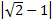 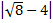 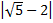 2. Решите уравнение: а) ; б) ; в).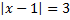 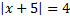 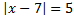 3. Упростите выражение: а) ; б) .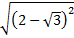 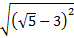 4. Упростите выражение , если .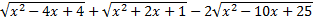 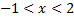 Два ученика вызываются к доске. Один проверяет 1,2, другой проверяет 3,4.Все остальные выполняют задание в тетради Найдите: 1)  2),  решите уравнение:  Фронтальный опрос с учениками с целью повторения опорных знаний и способов действий.- Итак, сегодня на уроке мы будем изучать новый материал. Перед тем, как перейти к новой теме, ответьте на мои вопросы. Что такое функция? (Функция – зависимость одной переменной величины от другой).- Как обозначается функция? (Обозначается буквой у).- Если функция у – зависимая переменная, то какой переменной будет являться х? (Независимой переменной).- Что такое координатная плоскость? (Координатная плоскость – это плоскость, на которой выбрана система координат).- Что называют графиком функции? (Графиком функции называют множество всех точек координатной плоскости, абсциссы которых равны значениям независимой переменной, а ординаты – соответствующим значениям функции).- Какими способами может быть задана функция? (Функция может быть задана формулой, таблицей, графиком).- С какой функцией вы уже знакомы? (С линейной функцией и функцией квадратного корня)- Какой вид имеет линейная функция? ()- Какой вид имеет функция квадратного корня? (- Что является графиком линейной функции? (Графиком линейной функции является прямая.)- Что является графиком функции квадратного корня?Групповая работа с классом с целью привлечения к изучению новой темы Выполните задания, предложенные на слайде.Учащиеся выполняют предложенные задания. На столах у учащихся есть ноутбуки, подключенные к интернету, они открывают программу Мathway и вносят в приложение параметры функции, которые были у соседа по парте и проверяют правильность сделанной работы друг у друга.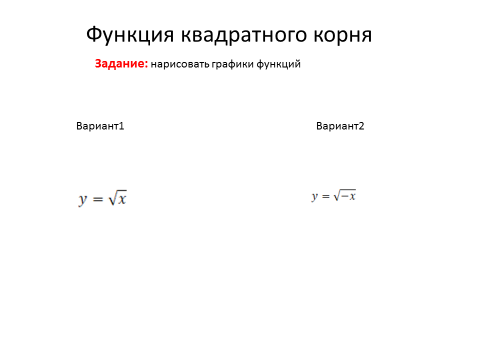 -Мотивация. В нашей жизни встречается много явлений, которые можно описать с помощью графиков функций. Какое явление можно описать с помощью прямой?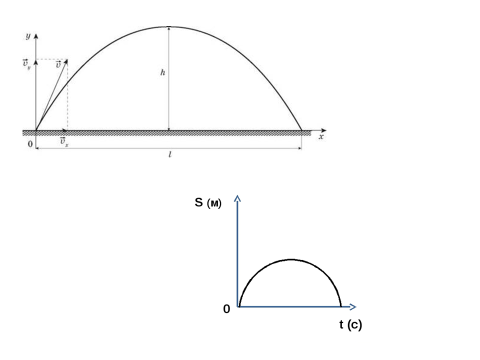 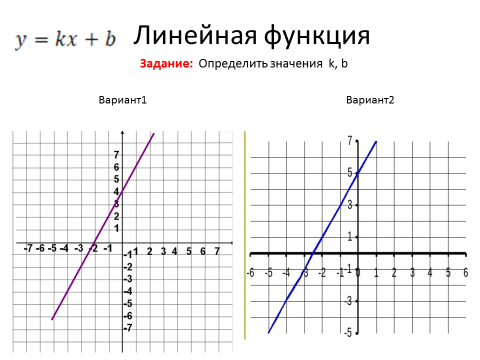 - Хорошо. Вот, например, если бросить мяч под углом к горизонту, то график траектории его движения будет выглядеть вот так (слайд 3). А если тело бросили вертикально вверх, то график зависимости перемещения от времени будет выглядеть вот так. (слайд 3) Знаем ли мы как называются такие функции и их свойства? (Нет, не знаем)- задача нашего урока будет заключатся в том, чтобы определить график какой функции изображен на рисунке, дать определение таким функциям, изучить свойства таких функций, научится строить графики.Проведение исследовательской работы (анализ графиков) с целью выявления зависимости y от x Учащиеся выполняют предложенные задания. В виде карточек им раздается график, нарисованный на миллиметровой бумаге.Фронтальная беседа с целью обсуждения результатов исследовательской работы- Подведение под понятие. Какая зависимость существует между y и x? (Квадратичная)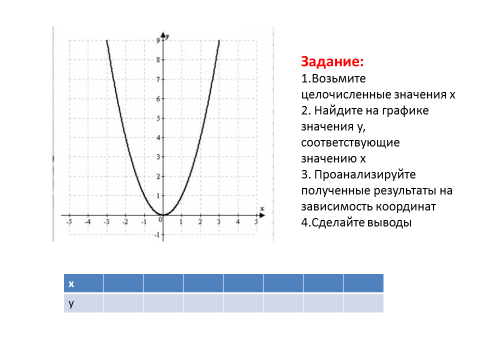 - как можно назвать исследуемую нами функцию? (Квадратичная)- как можно записать вид квадратичной функции? ()- графиком функции является параболаИсследовательская работа с целью выявление зависимости у от Ученики выполняют задания на слайдеФронтальная беседа с целью обсуждения результатов исследовательской работы- Какие выводы можно сделать на основе анализа трех графиков? ( Зависимость между y и x выражается не только как ,но и как )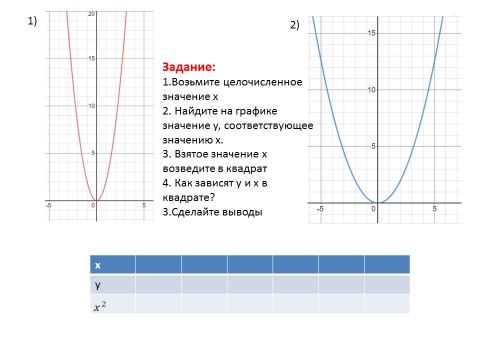 - Введение понятия. Правильно! Квадратичная функция - это функция вида  График функции – парабола. (Ученики записывают)Практическое задание. Построение графиков с целью выявления свойств функцииУченики рисуют у себя в тетрадях графики данных функций. На столах у учащихся есть ноутбуки, подключенные к интернету, они открывают программу Мathway и вносят в приложение параметры функции, проверяя правильность построения графиков.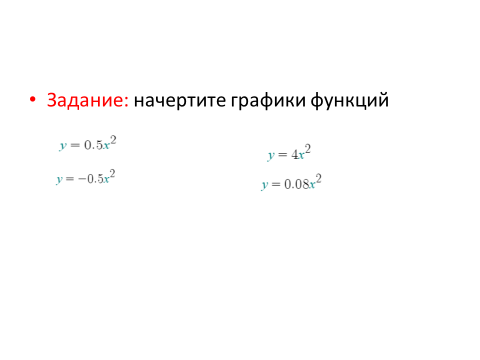 Фронтальная беседа с целью определения свойств функции-Посмотрите внимательно на графики двух первых функций. У вас в тетрадях должны получиться такие графики.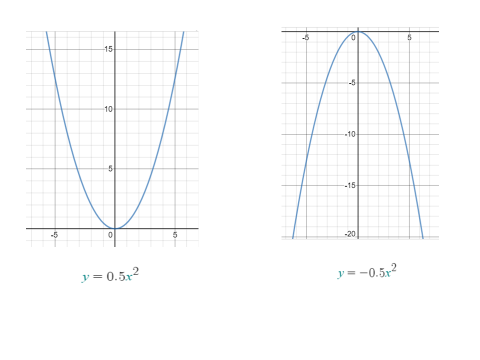 Скажите, что общего у этих двух графиков? (Эти функции проходят через начало координат).- Хорошо, какие у этих графиков различия (Ветви одной параболу направлены вверх, ветви другой параболы направлены вниз)- совершенно верно! -Как вы думаете, от чего зависит направление ветвей параболы? (Если перед x в квадрате стоит положительное число, то ветви вверх, а если отрицательное, то вниз.)-Посмотрим, что у нас получилось с другой парой графиков. У вас должны получит вот такие графики. Что можете про них сказать? Что общего и в чем различие? (Графики так же проходят через начало координат, верви параболы смотрят вверх, у одной функции верви прижаты к оси y, а у другой прижаты к оси x).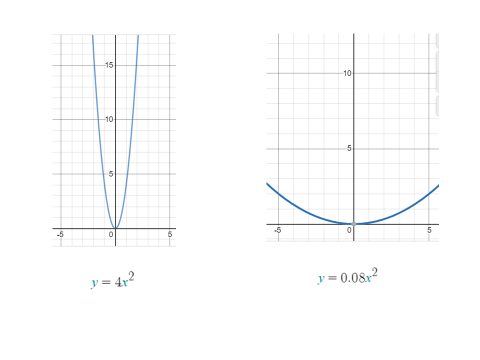 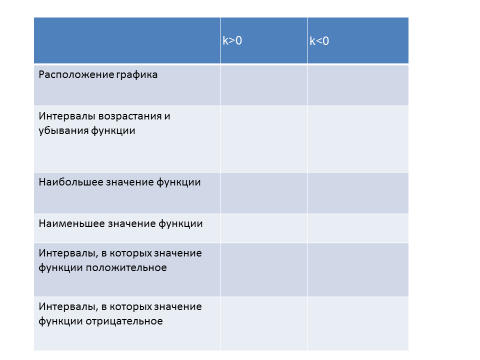 -хорошо. А как вы думаете, от чего зависит такое расположение ветвей параболы? (От коэффициента перед x в квадрате. Если k больше 1, nо ветви приближаются к оси y, если k меньше 1, но больше 0, то ветви приближаются к оси x)- Посмотри на построенные вами графики и заполните таблицу. Практическая работа (построение графиков) с целью закрепления полученных знаний.Учитель дает функции. Ученикам необходимо нарисовать график этих функций. Учитель проводит контроль работы через приложение Мathway.Ученики строят графики и проверяют через приложение МathwayДомашнее задание: построить график функции и определить ее свойства:- Спасибо за работу. До свидания! (До свидания!)